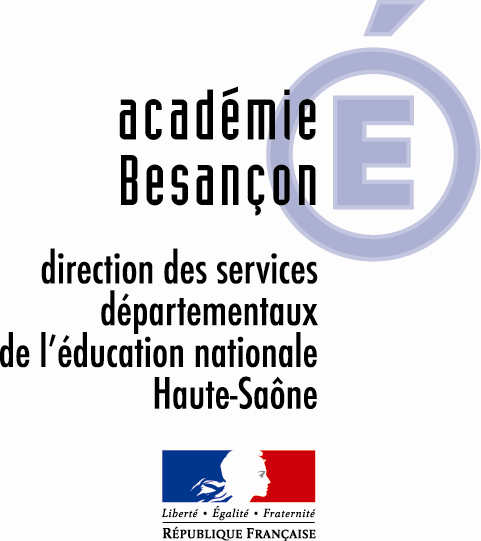 Chaque projet musique nécessite un temps d’évaluation finale. Ce document sera renseigné par le maître, les élèves et l’intervenant(e) à l’issue du projet. Un bilan par classe à faire parvenir à :Lucie LAMAY C.P.D.E.MDirection des Services Départementaux de l’Education Nationale 5, place Beauchamp BP 419 70013 Vesoul Cedex03 84 78 63 42lucie.lamay1@ac-besancon.fr (Complétez et/ou entourez votre choix)Qu’avez-vous le plus apprécié dans… Le travail tout au long de l’année : La restitution : Qu’est ce qui a été le plus difficile dans…Le travail tout au long de l’année : La restitution : Le montage du projet : Qui a été à l’origine de ce projet ?    Son élaboration vous a parue :Facile   -   relativement facile   -   compliquée   -   difficile Le travail avec le (la) musicien(ne) intervenant(e) : Au cours de ces séances musicales : qu’avez-vous apprécié ?qu’avez-vous regretté ?La collaboration avec le (la) musicien(ne) intervenant(e) vous a parue :Très satisfaisante – satisfaisante – moyennement satisfaisante – plutôt négative – négative                            Remarques : Cette collaboration  vous a-t-elle apporté des éléments susceptibles de modifier votre pratique musicale en classe ? Pourquoi ? Le travail dans la classe : Avez-vous repris, réinvesti en classe le travail effectué au cours des séances musicales ?Si oui, comment ? Si non, pour quelles raisons ?Qu’avez-vous développé dans les disciplines transversales concernant ce projet ?L’investissement pour ce projet vous a semblé : Légitime et normal   –   important mais nécessaire   –   trop prenant   –   insurmontableAutre(s) remarque(s) : La restitution :Quel a été votre rôle au cours de la restitution ?Etes-vous satisfait de l’aboutissement de ce projet ?  Développez :Avez-vous fait appel à des «  ressources extérieures » ? Lesquelles : (Parents, communes ….)Quels projets musicaux souhaiteriez-vous mener les années prochaines dans votre classe ou dans votre école ?Envisageriez-vous de reconduire ce type de collaboration ?Le projet concerné a été mené sur …… séancesAvec quel type de restitution ?  (Exemple : Concert, présentation aux élèves de l’école, enregistrement d’un CD ….)Au cours de ces séances musicales : qu’avez-vous apprécié ?qu’avez-vous regretté ?Le suivi en classe (reprise des chants, apprentissage des paroles, travail en parallèle dans d’autres champs disciplinaires…)  par l’enseignant vous a semblé : Très satisfaisant    -   satisfaisant   -    juste ce qu’il fallait   -   manque d’investissementQue faudrait-il développer pour améliorer les séances ? Autres remarques que vous souhaitez apporter : BILAN de projet musical avec intervenant extérieurAnnée scolaireTitre du projet Nom et commune de l’écoleNiveau de la classeNom et prénom de l’enseignantNom et prénom de l’intervenant(e) Structure partenaireAvis des enfantsAvis de l’enseignantPoints positifsPoints négatifs :Avis de l’intervenant(e)